			                  Szkoła Podstawowa nr 2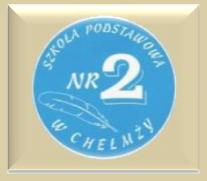 			im. I Armii Wojska Polskiego			         ul. Hallera 17			        87-140 Chełmża			           tel.535123250			sekretariat@sp2chelmza.szkolnastrona.pl			www.sp2chelmza.szkolnastrona.plWNIOSEK O PRZYJĘCIE DZIECKA DO KLASY PIERWSZEJ SZKOŁY PODSTAWOWEJ NR 2 W CHEŁMŻYdzieci spoza obwoduKryteria obowiązujące w postępowaniu rekrutacyjnym:Oboje rodziców lub rodzic samotnie wychowujący dziecko zamieszkują na terenie Gminy Miasta Chełmża – 16 pkt;Szkoła Podstawowa nr 2 jest najbliżej położona miejsca zamieszkania dziecka lub w obwodzie szkoły znajduje się miejsce pracy, świadczenia usług, prowadzenia działalności gospodarczej lub gospodarstwa rolnego co najmniej jednego z rodziców – 8 pkt;W Szkole Podstawowej nr 2 obowiązek spełnia rodzeństwo dziecka – 4 pkt;W obwodzie Szkoły Podstawowej nr 2 zamieszkują osoby wspierające rodziców w zapewnieniu dziecku opieki – 2 pkt.Dokumentami potwierdzającymi spełnienie kryteriów, o których mowa, są odpowiednio:Oświadczenia rodziców o miejscu zamieszkania.Zaświadczenie pracodawcy o zatrudnieniu lub zaświadczenie o wykonywaniu pracy na podstawie  umowy cywilno-prawnej lub wydruk ze strony internetowej Centralnej Ewidencji i Informacji o Działalności Gospodarczej lub informacja z Krajowego Rejestru Sądowego lub zaświadczenie o prowadzeniu gospodarstwa rolnego.Oświadczenie rodzica o uczęszczaniu rodzeństwa ucznia do SP2.Oświadczenie rodzica potwierdzające zamieszkanie w obwodzie SP2 osób wspierających w opiece nad dzieckiemPouczenie Dane osobowe zawarte w niniejszym zgłoszeniu będą wykorzystywane wyłącznie dla potrzeb związanych z przyjmowaniem do szkoły, prowadzonym na podstawie ustawy z dnia 7 września 1991 r. o systemie oświaty (Dz. U. z 2004 r. Nr 256, poz. 2572 z późn. zm.).Administratorem danych osobowych zawartych w zgłoszeniu jest dyrektor szkoły podstawowej do której zgłoszenie zostało złożone.Uprzedzony/a o odpowiedzialności karnej z art. 233 KK oświadczam, że podane powyżej dane są zgodne ze stanem faktycznym.Chełmża, dn……………………     	                                   Czytelny podpis rodziców/prawnych opiekunów						…………………………………………………………………OŚWIADCZENIAWażne przez cały okres kształcenia Zgodnie z Ustawą o ochronie danych osobowych (Dz.U. z 1997r. nr 133, poz. 883) wyrażam zgodę na przetwarzanie powyższych danych w celach związanych z rekrutacją, wypełnianiem dokumentacji szkolnej oraz innych celach statutowych szkoły. Zastrzegam sobie prawo do wglądu i poprawiania tychże danych. Wszystkie dane podałem dobrowolnie. Wyrażam zgodę na publikację wizerunku mojego dziecka oraz jego imienia i nazwiska w publikacjach dotyczących promocji szkoły.Wyrażam zgodę na uczestniczenie mojego dziecka w imprezach i uroczystościach szkolnych. Chełmża, …………………. 			Czytelny podpis rodziców/prawnych opiekunów					………………………………………………………….DANE DZIECKADANE DZIECKADANE DZIECKADANE DZIECKADANE DZIECKADANE DZIECKADANE DZIECKADANE DZIECKADANE DZIECKADANE DZIECKADANE DZIECKADANE DZIECKADANE DZIECKADANE DZIECKADANE DZIECKAIMIONANAZWISKODATA URODZENIA MIEJSCE URODZENIA PESELADRES ZAMIESZKANIA (miejscowość, ulica, nr domu/mieszkania)ADRES ZAMELDOWANIA(jeżeli jest inny niż adres zamieszkania)DANE RODZICÓWDANE RODZICÓWDANE RODZICÓWDANE RODZICÓWDANE RODZICÓWDANE RODZICÓWDANE RODZICÓWDANE RODZICÓWDANE RODZICÓWDANE RODZICÓWDANE RODZICÓWDANE RODZICÓWDANE RODZICÓWDANE RODZICÓWDANE RODZICÓWIMIĘ I NAZWISKO MATKIADRESTEL. KONTAKT.ADRES E-MAILIMIĘ I NAZWISKO OJCA ADRESTEL. KONTAKT.ADRES E-MAIL………………………………………………………Czytelny podpis rodziców/prawnych opiekunów………………………………………………………Czytelny podpis rodziców/prawnych opiekunów………………………………………………………Czytelny podpis rodziców/prawnych opiekunów………………………………………………………Czytelny podpis rodziców/prawnych opiekunów………………………………………………………Czytelny podpis rodziców/prawnych opiekunów………………………………………………………Czytelny podpis rodziców/prawnych opiekunów………………………………………………………Czytelny podpis rodziców/prawnych opiekunów………………………………………………………Czytelny podpis rodziców/prawnych opiekunów………………………………………………………Czytelny podpis rodziców/prawnych opiekunów………………………………………………………Czytelny podpis rodziców/prawnych opiekunów………………………………………………………Czytelny podpis rodziców/prawnych opiekunów………………………………………………………Czytelny podpis rodziców/prawnych opiekunów………………………………………………………Czytelny podpis rodziców/prawnych opiekunów………………………………………………………Czytelny podpis rodziców/prawnych opiekunów………………………………………………………Czytelny podpis rodziców/prawnych opiekunówINFORMACJE DODATKOWEINFORMACJE DODATKOWEINFORMACJE DODATKOWEINFORMACJE DODATKOWEINFORMACJE DODATKOWEINFORMACJE DODATKOWEINFORMACJE DODATKOWEINFORMACJE DODATKOWEINFORMACJE DODATKOWEINFORMACJE DODATKOWEINFORMACJE DODATKOWEINFORMACJE DODATKOWEINFORMACJE DODATKOWEINFORMACJE DODATKOWEINFORMACJE DODATKOWEDziecko posiada orzeczenie o niepełnosprawnościDziecko posiada orzeczenie o niepełnosprawnościDziecko posiada orzeczenie o niepełnosprawnościDziecko posiada orzeczenie o niepełnosprawnościDziecko posiada orzeczenie o niepełnosprawnościTAK           TAK           TAK           TAK           TAK           TAK           NIENIENIENIEDziecko umieszczone w rodzinie zastępczejDziecko umieszczone w rodzinie zastępczejDziecko umieszczone w rodzinie zastępczejDziecko umieszczone w rodzinie zastępczejDziecko umieszczone w rodzinie zastępczejTAKTAKTAKTAKTAKTAKNIENIENIENIEDziecko posiada orzeczenie o potrzebie kształcenia specjalnegoDziecko posiada orzeczenie o potrzebie kształcenia specjalnegoDziecko posiada orzeczenie o potrzebie kształcenia specjalnegoDziecko posiada orzeczenie o potrzebie kształcenia specjalnegoDziecko posiada orzeczenie o potrzebie kształcenia specjalnegoTAKTAKTAKTAKTAKTAKNIENIENIENIEDziecko posiada opinię poradni psychologiczno-pedagogicznejDziecko posiada opinię poradni psychologiczno-pedagogicznejDziecko posiada opinię poradni psychologiczno-pedagogicznejDziecko posiada opinię poradni psychologiczno-pedagogicznejDziecko posiada opinię poradni psychologiczno-pedagogicznejTAKTAKTAKTAKTAKTAKNIENIENIENIE		DANE O MACIERZYSTEJ SZKOLE DZIECKA(Dotyczy dzieci spoza obwodu SP2)		DANE O MACIERZYSTEJ SZKOLE DZIECKA(Dotyczy dzieci spoza obwodu SP2)Pełna nazwa szkoły podstawowejAdres szkołyNa podstawie stosownych rozporządzeń proszę o zorganizowanie synowi/córce  ……………………………………………………………………………………….nauki religii do końca nauki w tutejszej szkolenauki etyki do końca nauki w tutejszej szkole